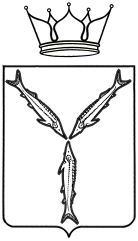 ОБЛАСТНОЕ ГОСУДАРСТВЕННОЕ УЧРЕЖДЕНИЕ НОВОУЗЕНСКАЯ РАЙОННАЯ СТАНЦИЯ ПО БОРЬБЕ С БОЛЕЗНЯМИ ЖИВОТНЫХ ПРИКАЗот 07 декабря 2022 года № 308г. НовоузенскОб утверждении Порядка сотрудничества с  правоохранительными органами по вопросампредупреждения и противодействия коррупции	В соответствии с нормами Федерального закона от 25 декабря 2008 года № 273-ФЗ «О противодействии коррупции», ст. 5.3 Закона Саратовской области от 29 декабря 2006 г. № 155-ЗСО «О противодействии коррупции в Саратовской области», ПРИКАЗЫВАЮ:1.Утвердить Порядок сотрудничества с правоохранительными органами по вопросам предупреждения и противодействия коррупции согласно приложения к настоящему приказу.2. Контроль за исполнением приказа оставляю за собой.        Начальник                                                                             Р.М. Абулхаиров                                                                                                                                     Приложение к приказу                                                                                                                                  от 07.12.2022 г. № 308ПОРЯДОК СОТРУДНИЧЕСТВА СПРАВООХРАНИТЕЛЬНЫМИ ОРГАНАМИ  ПОВОПРОСАМ ПРЕДУПРЕЖДЕНИЯ И ПРОТИВОДЕЙСТВИЯ КОРРУПЦИИОбщие положенияНастоящий Порядок разработан на основе статьи 45 Федерального закона от 25 декабря 2008 г. № 273-ФЗ «О противодействии коррупции» и ст. 5.3 Закона Саратовской области от 29 декабря 2006 г.Настоящий Порядок устанавливает общие правила организации деятельности по взаимодействию с правоохранительными органами, содержит описание процесса взаимодействия ОГУ «Калининская районная станция по борьбе с болезнями животных» (далее - учреждение) с правоохранительными органами.Виды обращений в правоохранительные органыОбращение - предложение, заявление, жалоба, изложенные в письменной или устной форме и представленные в правоохранительные органы.Письменные обращения - это обращенное название различных по содержанию документов, писем, выступающих и использующих в качестве инструмента оперативного информационного обмена между учреждением и правоохранительными органами.Устные обращения - это обращения, поступающие во время личного приема начальника учреждения, правоохранительных органов.Предложение - вид обращения, цель которого обратить внимание на необходимость совершенствования работы органов, организаций (предприятий, учреждений или общественных объединений) и рекомендовать конкретные пути и способы решения поставленных задач.Заявление - вид обращения, направленный на реализацию прав и интересов учреждения. Выражая просьбу, заявление может сигнализировать и об определенных недостатках в деятельности органов, организаций (предприятий, учреждений или общественных объединений). В отличие от предложения, в нем не раскрываются пути и не предлагаются способы решения поставленных задач.Жалоба - вид обращения, в котором идет речь о нарушении прав и интересовучреждения. В жалобе содержится информация о нарушении прав и интересов и просьба об их восстановлении, а также обоснованная критика в адрес органов, организаций (предприятий, учреждений или общественных объединений), должностных лиц и отдельных лиц, в результате необоснованных действий которых либо необоснованного отказа в совершении действий произошло нарушение прав и интересов сельсовета.Сотрудничество и порядок обращения ОГУ «Новоузенская районная СББЖ» в правоохранительные органыСотрудничество с правоохранительными органами является важным показателем действительной приверженности учреждения декларируемым антикоррупционным стандартам деятельности. Данное сотрудничество может осуществляться в различных формах:- учреждение может принять на себя публичное обязательство сообщать в соответствующие органы о случаях совершения коррупционных правонарушений, о которых работникам учреждения стало известно; необходимость сообщения в соответствующие органы о случаях совершения коррупционных правонарушений, о которых стало известно учреждению, может быть закреплена за лицом, ответственным по профилактике коррупционных и иных правонарушений в учреждении;-учреждение принимает на себя обязательство воздерживаться от каких-либо санкций в отношении своих сотрудников, сообщивших в правоохранительные органы о ставшей им известной в ходе выполнения трудовых обязанностей информации о подготовке или совершении коррупционного правонарушения.Сотрудничество с правоохранительными органами также может проявляться в форме:оказания содействия уполномоченным представителям органов при проведении ими инспекционных проверок деятельности учреждения по вопросам предупреждения и противодействия коррупции;оказания содействия уполномоченным представителям правоохранительных органов при проведении мероприятий по пресечению или расследованию коррупционных преступлений, включая оперативно-розыскные мероприятия.Начальнику учреждения и его сотрудникам следует оказывать поддержку в выявлении и расследовании правоохранительными органами фактов коррупции, предпринимать необходимые меры по сохранению и передаче в правоохранительные органы документов и информации, содержащей данные о коррупционных правонарушениях.Руководство и сотрудники не должны допускать вмешательства в выполнение служебных обязанностей должностными лицами судебных или правоохранительных органов.Все письменные обращения к представителям правоохранительных органов готовятся инициаторами обращений	сотрудниками учреждения, предоставляются на согласование начальнику учреждения, без визы начальника учреждения письменные обращения не допускаются.Начальник Учреждения или лицо, курирующее вопросы взаимодействия с органами, несут персональную ответственность за эффективность осуществления соответствующего взаимодействия.В случае установления факта совершения работником действия (факта бездействия), содержащего признаки административного правонарушения или состава преступления, по соблюдению требований к служебному поведению сотрудников начальником учреждения принимается решение о назначении проверки представленных должностными лицами сведений, в срок не позднее 3 рабочих дней со дня получения им уведомления.Начальнику учреждения не позднее 3 рабочих дней со дня получения им уведомления направляет его копию с прилагаемыми к нему материалами в органы прокуратуры,	органы	внутренних	дел	Российской	Федерации,	иные государственные органы, определяемые законодательством.Проверка	проводится	комиссией	в составе	сотрудников	учреждения	в месячный срок со дня принятия руководителем распоряжения о ее назначении.